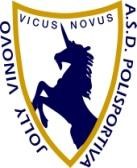 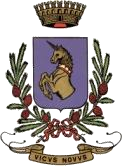 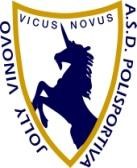 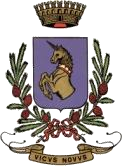 A.S.D.Polisportiva jolly Vinovo                                                                                     Tel. (011) 9651638                    Via del castello 1. 10048 Vinovo      C.F. 94032410014                                                                                                        Cell. 3333435644 IBAN:IT45R0623031190000001330135 Banca Credite-Agricole Vinovo, 26/04/2021  	 	 	 	 	 	 	 	 	 	 	 	A tutti i genitori    	 	 	 	 	 	 	 	 	 	                    	VINOVO Oggetto: Attività estive 2022.   La A.S.D. Polisportiva Jolly Vinovo in collaborazione con il Comune di Vinovo organizza i Centri Estivi nel periodo dal 29 agosto al 9 settembre 2022 dalle ore 7.45 alle ore 18.00. L’attività è rivolta ai minori di età compresa fra i 4 anni compiuti e i ragazzi frequentanti il terzo anno della scuola media inferiore.  La quota di frequenza del Centro Estivo è così stabilita:  € 70,00 a settimana per i residenti a Vinovo. € 85,00 per i NON residenti. Per chi intende usufruire della mensa, il costo del buono è uguale al costo sostenuto durante l’anno scolastico, al raggiungimento delle 30 adesioni.  Non sono previste riduzioni per i secondi e terzi figli. Il Comune di Vinovo eroga un contributo per la realizzazione dei Centri Estivi. Il modulo d’iscrizione sarà reperibile sul sito della Polisportiva (www.polisportivajolly.it) oppure presso l’ufficio anagrafe del Comune di Vinovo  e dovrà essere inviato all’indirizzo mail: polisportivajolly@gmail.com insieme a: -  il certificato medico per la pratica sportiva non agonistica (non è necessario riconsegnarlo per chi ha già frequentato a giugno/luglio);Il saldo dovrà essere effettuato entro il 20 agosto 2022.CENTRO ESTIVO 2022 - MODULO D’ISCRIZIONE Il  sottoscritto ………………………………………………………………………………………………………………………genitore di: 1)…………………………………………………………………………nato a ………………………………… il ………………………………………… 2)………………………………………………………………………..nato a ………………………………….il ………………………………………… 3)………………………………………………………………………..nato a ………………………………….il ………………………………………… Con residenza in ……………………………………… in via/piazza………………………………………………………………………… Tel………………………………………………………………….. Mail……………………………………………………………………………………… Chiede di iscrivere il/i proprio/i figlio/i al Centro Estivo Comunale Frequenza 9^settimana dal 29/08/2022  al 02/09/2022                 SI                        NO Frequenza 10^ settimana dal 05/09/2022 al 09/09/2022                 SI                       NO DICHIARA: che il minore  al termine delle attività sarà preso in consegna da:          ……………………………………………………………………………………………………………………………………………………………           oppure che il minore al termine delle attività è autorizzato ad andare a casa da solo  SI  NO di voler usufruire del servizio mensa                            SI                          NO che il minore è affetto dalle seguenti allergie ………………………………………………………………………… Il sottoscritto dichiara inoltre di essere informato che i dati personali raccolti saranno trattati anche con strumenti informatici, esclusivamente per il procedimento per il quale la dichiarazione viene resa (art. 10 e 13 DPR 196/2003) e di autorizzarne  il trattamento. Data ………………………………                                                      Firma del genitore   …………………………… 